RK Parochie H. Cornelius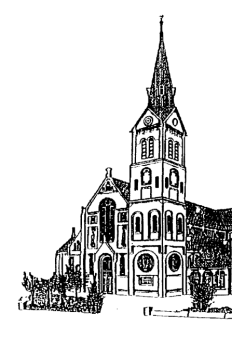 Dusseldorperweg 741906 AL Limmen072-5053793administratie@corneliuskerk-limmen.nlwww.corneliuskerk-limmen.nlDit formulier graag digitaal aanleveren via administratie@corneliuskerk-limmen.nlS.v.p. doorhalen wat niet van toepassing isGEGEVENS OVERLEDENEAchternaam			: Doopnamen			: Roepnaam			: Geboortedatum		: Geboorteplaats		: Leeftijd			: Overlijdensdatum		: Overlijdensplaats		: 	Parochiaan			: ja / nee *	(* = omcirkelen wat van toepassing is.) GEGEVENS CONTACTADRES (i.v.m. factuur, rechthebbende graf, uitnodiging Allerzielen)Voorletters en Achternaam : Relatie tot overledene	: Geboortedatum		:  (indien rechthebbende graf)Straat en huisnummer	: Postcode en woonplaats	: Telefoonnummer(s)		: E-mailadres			: Gegevens betreffende de avondwake / uitvaart (* = omcirkelen wat van toepassing is)Opbaring	thuis / kerk / anders *Avondwake	wel / geen * dag, datum		: 		Koor					: Uitvaart	wel / geen *	dag, datum		: 		Tijdstip				: 		Koor					: Begrafenis		Begraafplaats te : 	Vak- en grafnummer (indien bekend): 	Bestaande grafsteen ja / nee *Zo ja:	Naar werkplaats van: 	Bewaren op begraafplaats			VernietigenCrematie te 		: Eigenboekje of liturgie van de kerk? *	NB: Een eigen boekje kan alleen in overleg met pastor. Voorganger		: Bijzonderheden	: Uitvaartorganisatie	: Telefoonnummer	: Uitvaartleider		: Telefoonnummer	: 